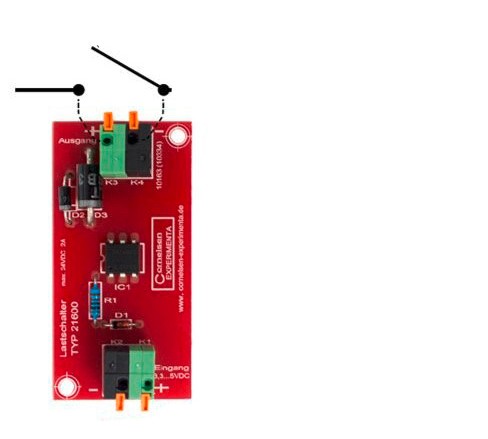 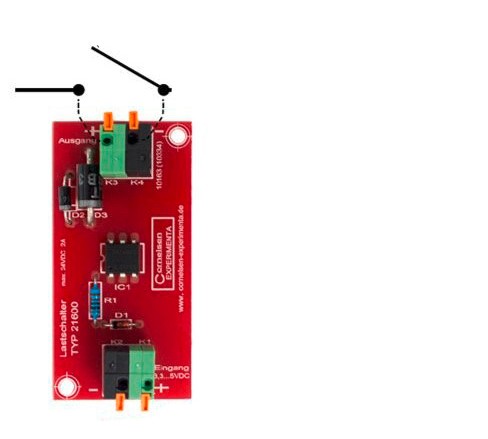 Wie viel Energie wird benötigt, um 1 kg Wasser um 1 K zu erwärmen?Damit du diese Frage beantworten kannst, musst du das folgende Experiment durchführen und die spezifische Wärmekapazität bestimmen.Durchführung: Lies zuerst alle Schritte zur Durchführung bis zum Ende.  Programmiere deinen Calliope mini. Lies dafür den Text rechts in der Code-Box. Probiere den Code, wenn möglich, mit einem Simulator zur Kontrolle. Transferiere den fertigen Code auf den Calliope mini.Baue den Versuch gemäß der Abbildung auf und lass ihn von deiner Lehrkraft abnehmen.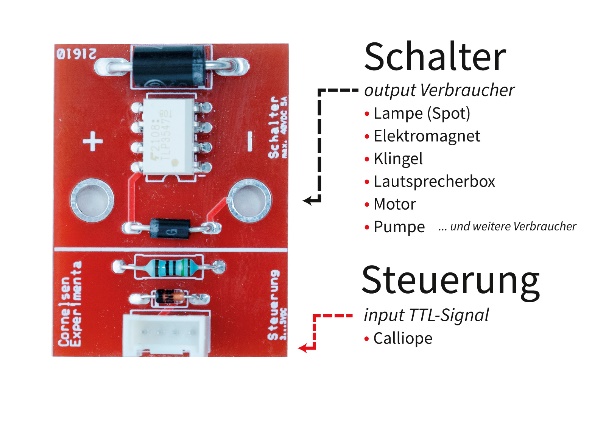 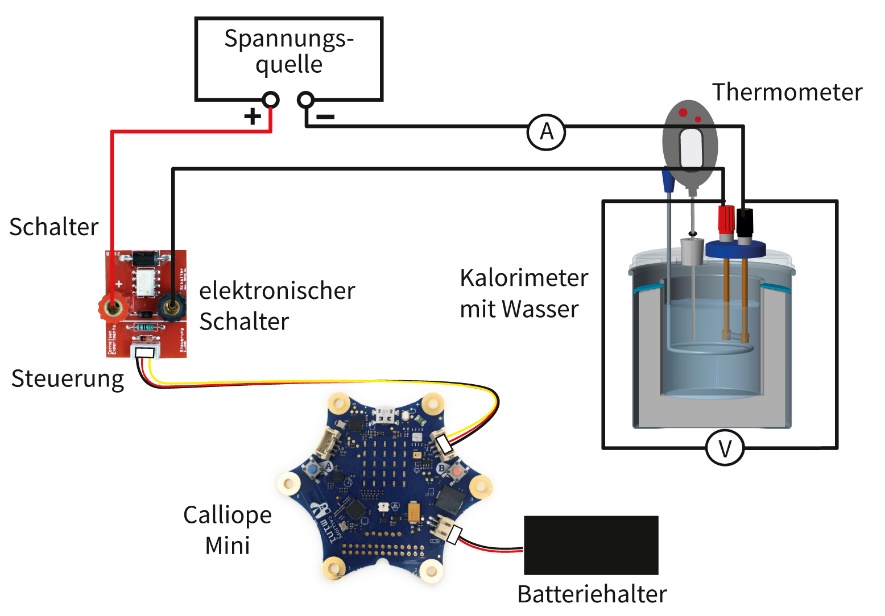 Fülle ca. 150 g kaltes Wasser in ein Kalorimeter. Bestimme die genaue Masse des Wassers mithilfe einer Waage.                                           mW  =                       kgSchalte die Spannungsquelle ein und miss mithilfe des Calliope mini und des Thermometers jede Minute die Wassertemperatur. Nach den technischen Daten des Kalorimeters darf die Spannung nicht mehr als 5 bis 6 V zu Beginn betragen, so ist eine Stromstärke von 2 A gewähr-leistet. Notiere in den Zwischenzeiten den Spannungsunterschied und die Stromstärke. Trage deine Messwerte in die Tabelle 1 ein.Tabelle 1
Die vom Stromversorgungsgerät zugeführte elektrische Energie ist gleich der vom System (das mit Wasser befüllte Kalorimeter) aufgenommenen Wärmeenergie.			            Eel  = Qauf    P · t = QaufP · t = QW + QK           P · t = mW cW ΔT + CK ΔT	(1)Auswertung:Ergänze die Tabelle 2 mit den Werten von Tabelle 1 und mithilfe der Formeln (1). Die Wärmekapazität des Kalorimeters ist ca. = 80 .Tabelle 2

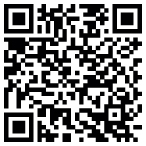 Berechne den Mittelwert der spezifischen Wärmekapazität aus deiner Tabelle und beantworte dann die Einstiegsfrage: Wie viel Energie wird benötigt, um 1 kg Wasser um 1 K zu erwärmen?
Ein Wasserkocher wandelt elektrische Energie in Wärme um.Wie viel Energie man zum Erwärmen von Stoffen braucht, hängt davon ab, …
                      … wie viel Stoff man erwärmt (Masse m),                      … um wie viel Grad man den Stoff erwärmen möchte,                          also physikalisch gesprochen „die Temperaturdifferenz (ΔT)“,                      … und natürlich welchen Stoff man erwärmen möchte.Da Wasser einer der wichtigsten Stoffe ist, soll die Frage untersucht werden.t           t in s060120180240300   ϑ in °C   U in V–   I in A–    Δt in s0 bis 6060 bis 120120 bis 180180 bis 240240 bis 300    ΔT in K    P in W    P · t in J    cw in 